COLEGIO EMILIA RIQUELMEGUIA DE APRENDIZAJE EN CASA ACTIVIDAD VIRTUAL SEMANA DEL 26 AL 30 DE OCTUBRECOLEGIO EMILIA RIQUELMEGUIA DE APRENDIZAJE EN CASA ACTIVIDAD VIRTUAL SEMANA DEL 26 AL 30 DE OCTUBRECOLEGIO EMILIA RIQUELMEGUIA DE APRENDIZAJE EN CASA ACTIVIDAD VIRTUAL SEMANA DEL 26 AL 30 DE OCTUBRE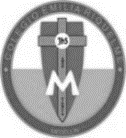 Asignatura: Ética y valoresGrado:   4°Docente: Estefanía LondoñoDocente: Estefanía LondoñoMartes, 27 de Octubre del 2020   Agenda virtual: Finalización: Proyecto de Vida.  (Clase virtual 12:00m por ZOOM)                        Transversal al proyecto de orientación vocacional. PROYECTO DE VIDA. OJO recuerden que las fotografías van donde ustedes quieran. También pueden decorar.           Novena página                                             Décima Página                                       Onceava página           Doceava página                                        Martes, 27 de Octubre del 2020   Agenda virtual: Finalización: Proyecto de Vida.  (Clase virtual 12:00m por ZOOM)                        Transversal al proyecto de orientación vocacional. PROYECTO DE VIDA. OJO recuerden que las fotografías van donde ustedes quieran. También pueden decorar.           Novena página                                             Décima Página                                       Onceava página           Doceava página                                        Martes, 27 de Octubre del 2020   Agenda virtual: Finalización: Proyecto de Vida.  (Clase virtual 12:00m por ZOOM)                        Transversal al proyecto de orientación vocacional. PROYECTO DE VIDA. OJO recuerden que las fotografías van donde ustedes quieran. También pueden decorar.           Novena página                                             Décima Página                                       Onceava página           Doceava página                                        Martes, 27 de Octubre del 2020   Agenda virtual: Finalización: Proyecto de Vida.  (Clase virtual 12:00m por ZOOM)                        Transversal al proyecto de orientación vocacional. PROYECTO DE VIDA. OJO recuerden que las fotografías van donde ustedes quieran. También pueden decorar.           Novena página                                             Décima Página                                       Onceava página           Doceava página                                        